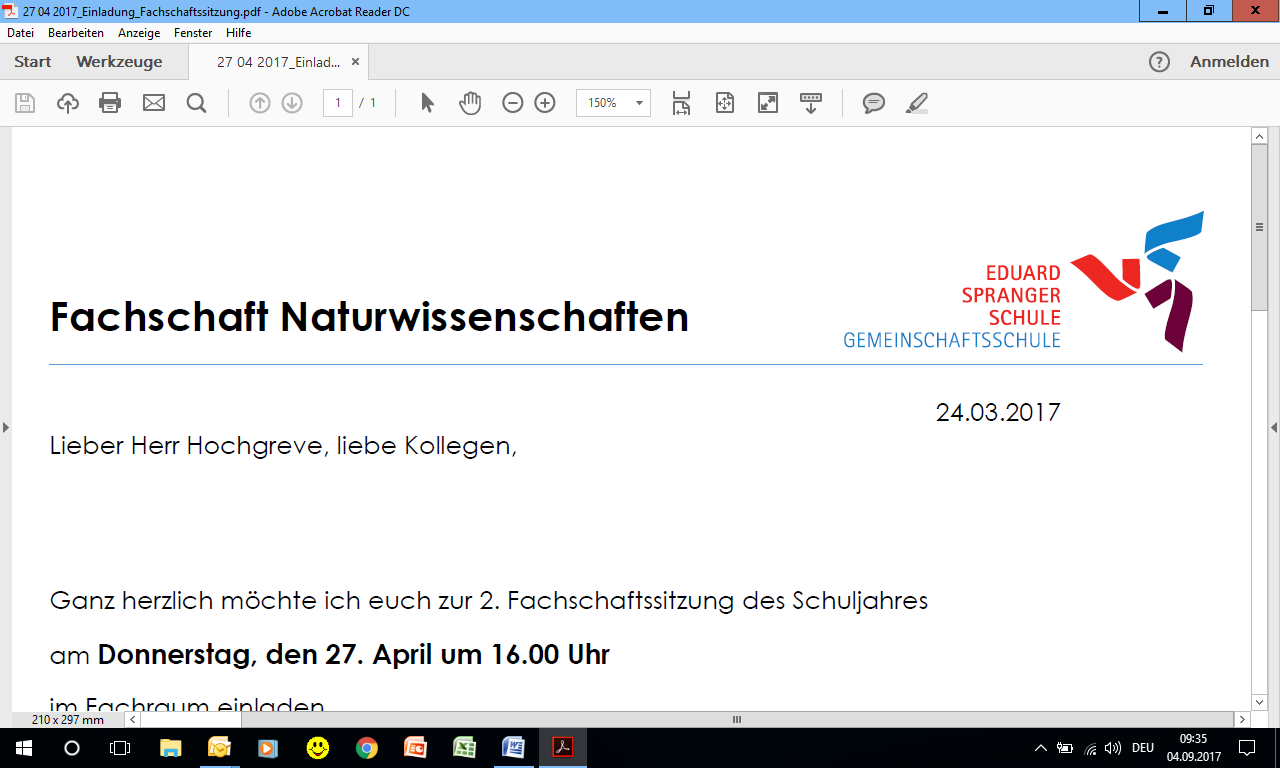   Reutlingen, den 09.12.2020Liebe Eltern, liebe Erziehungsberechtigte der Sekundarstufe, gemäß den Beschlüssen der Landesregierung beginnen die Weihnachtsferien im Schuljahr 2020/21 in Baden-Württemberg offiziell am Mittwoch, den 23. Dezember 2020 und enden am 9. Januar 2021. Am 21. und 22. Dezember ist der Präsenzunterricht nur für die Klassen/Lerngruppen 1-7 vorgesehen. An diesen beiden Tagen ist die Schulpflicht jedoch ausgesetzt, so dass Sie Ihre Kinder bei Bedarf zuhause lassen können. Damit wir diese Maßnahmen an unserer Schule besser koordinieren und planen können, bitten wir Sie, liebe Eltern der Stufen 5-7, den unten angehängten Rücklaufzettel auszufüllen und ihrem Kind bis spätestens Mittwoch, den 16.12.2020 mitzugeben.Hierbei ist wichtig, zu beachten, dass Sie sich entweder für die Quarantäne-Möglichkeit, Ihr Kind an beiden Tagen zuhause zu lassen oder für den Präsenzunterricht, entscheiden können. Der Hintergrund ist, dass sich Ihr Kind und somit Ihre Familie dadurch frühzeitig vor den Festtagen vor Corona-Infektionen schützen kann.Um die Kontakte im Allgemeinen vor Weihnachten zu reduzieren, findet bei den älteren Schülern*innen ab der Klassenstufe 8 ausschließlich Fernlernunterricht bzw. Online-Unterricht statt. Die Schüler*innen bekommen von ihren Lerngruppenleiter*innen für Montag, 21.12.2020 einen Online-Stundenplan, der je zwei Stunden Deutsch, Mathe und Englisch abbildet. Die Fachlehrer*innen stellen für diesen Tag Material und stehen Ihren Kindern mit Inputphasen und/oder als Lernbegleitung von der 1.-6 Stunde über die Videoplattform „Jitsi“ zur Seite.Am Montag, den 21.12.2020 entfällt der Nachmittagsunterricht für alle Schüler*innen, sowohl im Präsenz- als auch im Fernlernunterricht.Am Dienstag, den 22.12.2020 ist für alle Schüler*innen der Schule um 11.20 Uhr Unterrichtsende. Die Gestaltung der letzten vier Unterrichtsstunden an diesem Tag liegt in der Hand der jeweiligen Stufe. Die Klassenlehrer*innen bzw. Lerngruppenleiter*innen werden das Vorgehen mit Ihren Kindern, vor allem für den Fernlernunterricht zeitnah besprechen.Zudem möchten wir Sie noch informieren, dass eine Erklärung der Erziehungsberechtigten zum Gesundheitszustand Ihrer Kinder nach den Weihnachtsferien nicht mehr verlangt wird. Wir wünschen Ihnen - trotz der momentanen Umstände - weiterhin eine schöne und besinnliche Adventszeit. Bleiben Sie alle gesund!Mit freundlichen GrüßenGabriele Kupfer und Jasmin MerkelBitte zurück an die Lerngruppenleiter bis spätestens Mittwoch, 16.12.2020-------------------------------------------------------------------------------------------------------------------------Name:______________________________________________                 LG:______________Datum:_______________             Unterschrift:________________________________________Montag, 21.12.2020 und Dienstag, 22.12.2020 Mein Kind kommt in die Schule. Mein Kind kommt nicht  in die Schule.